Douglas Union with FrankfieldTuesday in Holy Week7 April 2020A SHORT SERVICE TO BE USED AT HOMEPrepared by Archdeacon Adrian Wilkinson(Where two or more people are gathered for worship the sentences in bold type are read by all) 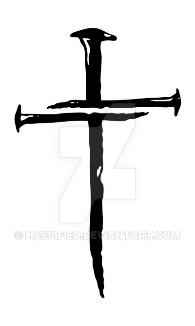 Christ your light shall rise in the darkness and your healing shall spring up like the dawn. God of our days and years, we set this time apart for you. Form us in the likeness of Christ so that our lives may glorify you. Amen. Christ suffered and died for us. O come, let us worship.PrayerLord God, as we journey through Holy Week, give us the desire to seek first your Kingdom, the honesty to admit our failings, and the humility to receive your forgiveness, through Jesus Christ our Lord. 	Amen.PenitenceLet us hear our Lord’s blessing on those who follow him.BLESSED ARE THE POOR IN SPIRIT, FOR THEIRS IS THE KINGDOM OF HEAVEN.BLESSED ARE THOSE WHO MOURN, FOR THEY SHALL BE COMFORTED.BLESSED ARE THE MEEK, FOR THEY SHALL INHERIT THE EARTH.BLESSED ARE THOSE WHO HUNGER AND THIRST AFTER RIGHTEOUSNESS, FOR THEY SHALL BE SATISFIED.BLESSED ARE THE MERCIFUL, FOR THEY SHALL OBTAIN MERCY.BLESSED ARE THE PURE IN HEART, FOR THEY SHALL SEE GOD.BLESSED ARE THE PEACEMAKERS, FOR THEY SHALL BE CALLED THE CHILDREN OF GOD.BLESSED ARE THOSE WHO SUFFER PERSECUTION FOR THE SAKE OF JUSTICE, FOR THEIRS IS THE KINGDOM OF HEAVEN.Lord God, you sent your Son to reconcile us to yourself and to one another.Lord have mercy. Lord have mercy.Lord Jesus, you heal the wounds of sin and division.Christ have mercy. Christ have mercy.Holy Spirit, through you we put to death the sins of the body and live.Lord have mercy. Lord have mercy.Merciful Lord, grant to us your faithful people pardon and peace, that we may be cleansed from all our sins and serve you with a quiet mind; through Jesus Christ our Lord. Amen.Silent Reflection & CollectTHE COLLECT OF THE DAYO God, who by the passion of your blessed Son made an instrument of shameful death to be for us the means of life:Grant us so to glory in the cross of Christ, that we my gladly suffer pain and loss for the sake of your Son our Saviour Jesus Christ;who lives and reigns with you and the Holy Spirit, one God, now and for ever.The First ReadingIsaiah 49:1-7Listen to me, O coastlands, pay attention, you peoples from far away!The Lord called me before I was born,while I was in my mother’s womb he named me.He made my mouth like a sharp sword,in the shadow of his hand he hid me;he made me a polished arrow, in his quiver he hid me away.And he said to me, “You are my servant,Israel, in who I will be glorified”.But I said, ‘I have  laboured in vain, I have spent my strength for nothing and vanity; yet surely my cause is with the Lord, and my reward with my God’.An now the Lord says, who formed me in the womb to be his servant, to bring Jacob back to him,and that Israel might be gathered to him, and my God has become my strength– he says,‘It is too light a thing that you should be my servant to raise up the tribes of Jacob and to restore the survivors of Israel; I will give you as a light to the nations, that my salvation my reach to the end of the earth’.Thus says the Lord, the Redeemer of Israel and his Holy One, to one deeply despised, abhorred by the nations, the slave of rulers, ‘Kings shall see and stand up, princes, and they shall prostrate themselves, because of the Lord, who is faithful, the Holy One of Israel, who has chosen youThis is the word of the LordThanks be to GodPsalm 71:1-141 In you, O Lord, do I seek refuge; •	 let me never be put to shame.	 	 	 2 In your righteousness, deliver me and set me free; • 	 	incline your ear to me and save me.	3 Be for me a stronghold to which I may ever resort; •	 	 	send out to save me, for you are my rock and my fortress.	 	 	 	 4 Deliver me, my God, from the hand of the wicked, •	 	 	from the grasp of the evildoer and the oppressor.	5 For you are my hope, O Lord God, •my confidence, even from my youth.	6 Upon you have I leaned from my birth,	when you drew me from my mother's womb; •	 	 my praise shall be always of you.	7 I have become a portent to many, •but you are my refuge and my strength.	 	 	 	 8 Let my mouth be full of your praise •	 and your glory all the day long.	9 Do not cast me away in the time of old age; •	 	 	forsake me not when my strength fails.	For my enemies are talking against me, •and those who lie in wait for my life take counsel together.	 	 	 	 11 They say, 'God has forsaken him;	 pursue him and take him, •because there is none to deliver him.'	 	 	 	 12 O God, be not far from me; •come quickly to help me, O my God.13 Let those who are against me be put to shame and disgrace; •let those who seek to do me evil be covered with scorn and reproach.	 	 	 	 	 14 But as for me I will hope continually •	 	 	and will praise you more and more. 	Gospel AcclamationPraise to you O Christ, King of eternal glory. Christ humbled himself and became obedient unto death, even death on a cross. Therefore God has highly exalted him and given him the name that is above every name. Philippians 2:8,9Praise to you, O Christ, King of eternal glory.The Gospel Reading John 12:20-36 Now among those who went up to worship at the festival were some Greeks.  They came to Philip, who was from Bethsaida in Galilee, and said to him, ‘Sir, we wish to see Jesus.’ Philip went and told Andrew; then Andrew and Philip went and told Jesus.  Jesus answered them, ‘ The hour has come for the Son of Man to be glorified.  Very truly, I tell you unless a grain of wheat falls into the earth and dies, it remains just a single grain; but if it dies, it bears much fruit.  Those who love their life lose it, and those who hate their life in this world will keep it for eternal life.  Whoever serves me must follow me, and where I am, there will my servant be also.  Whoever serves me, the Father will honour.  ‘Now my soul is troubled.  And what should I say—”Father, save me from this hour”?  No, it is for this reason that I have come to this hour.  Father, glorify your name.’  Then a voice came from heaven, ‘I have glorified it, and I will glorify it again.’  the crowd standing there heard it and said that it was thunder.  Others said, ‘An angel has spoken to him.’  Jesus answered, ‘This voice has come for your sake, not for mine.  Now is the judgement of this world; now the ruler of this world will be driven out.  And I, when I am lifted up from the earth, will draw all people to myself.’  He said this to indicate the kind of death he was to die.  The crowd answered him, ‘We have hear from the law that the Messiah remains for ever.  How can you say that the Son of Man must be lifted up?  Who is this Son of Man?’  Jesus said to them, ‘The light is with you for a little longer.  Walk while you have the light, so that the darkness may not overtake you.  If you walk in the darkness, you do not know where you are going.  While you have the light, believe in the light, so that you may become children of the light.’After Jesus had said this, he departed and hid from them.Thanksgiving for the Cross of ChristBlessed are you, Lord our God: through your Son Jesus Christ you have known our pain and show us your mercy.Surely he has borne our griefs; he has carried our sorrows.Surely he has borne our griefs; he has carried our sorrows.He was despised, he was rejected; a man of sorrows and acquainted with grief.Surely he has borne our griefs; he has carried our sorrows.He was pierced for our sins, bruised for no fault but ours.Surely he has borne our griefs; he has carried our sorrows.His punishment has bought our peace, and by his wounds we are healed.Surely he has borne our griefs; he has carried our sorrows.We had all strayed like sheep, but the Lord has laid on him the guilt of us all.Surely he has borne our griefs; he has carried our sorrows.So with angels and archangels and all the company of heaven, we praise you forever, saying:Holy, holy, holy Lord,God of power and might,Heaven and earth are full of your glory.Hosanna in the highest.Prayers of The PeopleThe Lord be with you and also with you.Let us pray. Our Father…  IntercessionsLet us bring to the Father our prayers of intercessionthrough Christ who gave himself for the life of the world.For forgiveness for the many times we have denied Jesus,let us pray to the Lord.Lord, have mercy.For grace to seek out those habits of sin which mean spiritual death,and by prayer and self-discipline to overcome them,let us pray to the Lord.Lord, have mercy.For Christian people, that through the suffering of disunitythere may grow a rich union in Christ,let us pray to the Lord.Lord, have mercy.For those who make laws, interpret them, and administer them,that our common life may be ordered in justice and mercy,let us pray to the Lord.Lord, have mercy.For those who still make Jerusalem a battleground,let us pray to the Lord.Lord, have mercy.For those who have the courage and honesty to work openly forjustice and peace,let us pray to the Lord.Lord, have mercy.For those in the darkness and agony of isolation,that they may find support and encouragement,let us pray to the Lord.Lord, have mercy.For those who, weighed down with hardship, failure, or sorrow,feel that God is far from them,let us pray to the Lord.Lord, have mercy.For those who are tempted to give up the way of the cross,let us pray to the Lord.Lord, have mercy.That we, with those who have died in faith,may find mercy in the day of Christ,let us pray to the Lord.Lord, have mercy.Holy God,holy and strong,holy and immortal,have mercy upon us.Lord Jesus Christ, we thank you for all the benefits you have one for us, for all the pains and insults you have borne for us. Most merciful redeemer, friend and brother, may we know you more clearly, love you more dearly and follow you more nearly, day by day. AmenThe grace of our Lord Jesus Christ, and the love of God, and the fellowship of the Holy Spirit, be with us all evermore. Amen.The Book of Common Prayer © RCB 2004.New Patterns for Worship © The Archbishops’ Council 2002Common Worship: Times and Seasons © The Archbishops’ Council 2006